REQUERIMENTO Nº 357/2018 Requer informações acerca de atendimento aberto ao público na Secretaria de Educação no município de Santa Bárbara d’Oeste. Senhor Presidente,Senhores Vereadores, CONSIDERANDO que o Poder Legislativo Municipal, através de seus membros legalmente eleitos pela população, tem como uma de suas atribuições fiscalizarem o Poder Executivo Municipal no âmbito de seus atos;CONSIDERANDO que este vereador recebeu diversas reclamações de pais que estão procurando a secretaria de educação no intuito de obter informações e solicitar vaga em creche a seus filhos; CONSIDERANDO ainda que conforme relato de pais houve a tentativa tanto via fone como pessoalmente na secretaria de educação, porem os mesmos não tiveram sucesso quanto ao atendimento;CONSIDERANDO por fim que o atendimento ao público é essecial, haja vista que a informação é necessária, para que os pais saibam como proceder em casos como vaga em creche, transferência escolar entre outros;REQUEIRO que, nos termos do Art. 10, Inciso X, da Lei Orgânica do município de Santa Bárbara d’Oeste, combinado com o Art. 63, Inciso IX, do mesmo diploma legal, seja oficiado o Excelentíssimo Senhor Prefeito Municipal para que encaminhe a esta Casa de Leis as seguintes informações: 1º) É verídica a informação que a Secretaria de Educação do município de Santa Bárbara não esta aberta para atendimento ao público, e ainda não realizando atendimento via fone? Sendo a resposta positiva por qual motivo os atendimentos não vem sendo realizado?  2º) Sendo ainda a resposta positiva da questão anterior, quando retornará o atendimento tanto pessoalmente quanto via fone? Informar data e horário;3º) Caso um munícipe necessite de informações quanto a vaga em creche, transferência escolar entre outros, de qual forma o mesmo deverá proceder? Qual será o órgão que o atenderá e qual o número de telefone que poderá contatar?4º) Seria necessário a Secretaria de Educação  não realizar atendimento ao público tanto pessoal como via fone? 5º) Quanto atendimentos em média são realizados por semana, por essa Secretaria de Educação?6º) Qual o horário e dias de atendimento aberto ao público pessoalmente e via fone ? 7º) Outras informações que julgar relevantes.Plenário “Dr. Tancredo Neves”, em 15 de março de 2018.JESUS VENDEDOR-Vereador / Vice Presidente-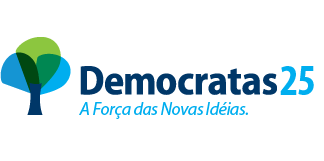 